        День Безопасности дорожного движения.
    Сначала ребят ждала викторина "Безопасное колесо", а затем волонтеры Шуйского технологического колледжа  провели конкурсную программу по ПДД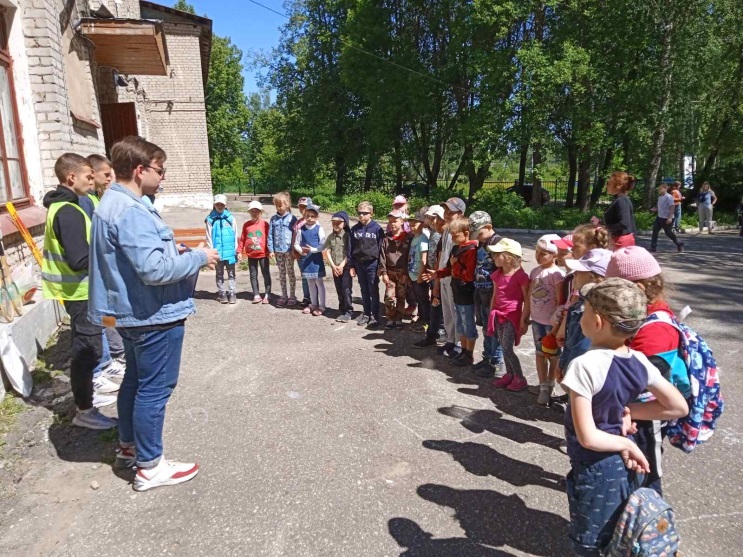 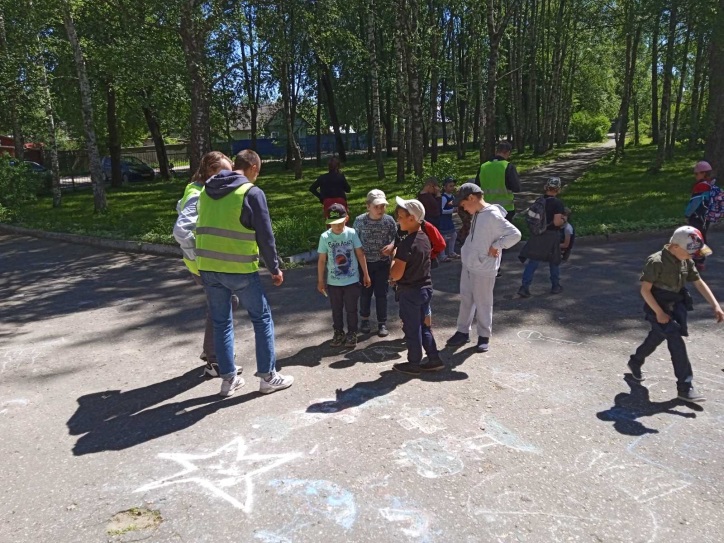 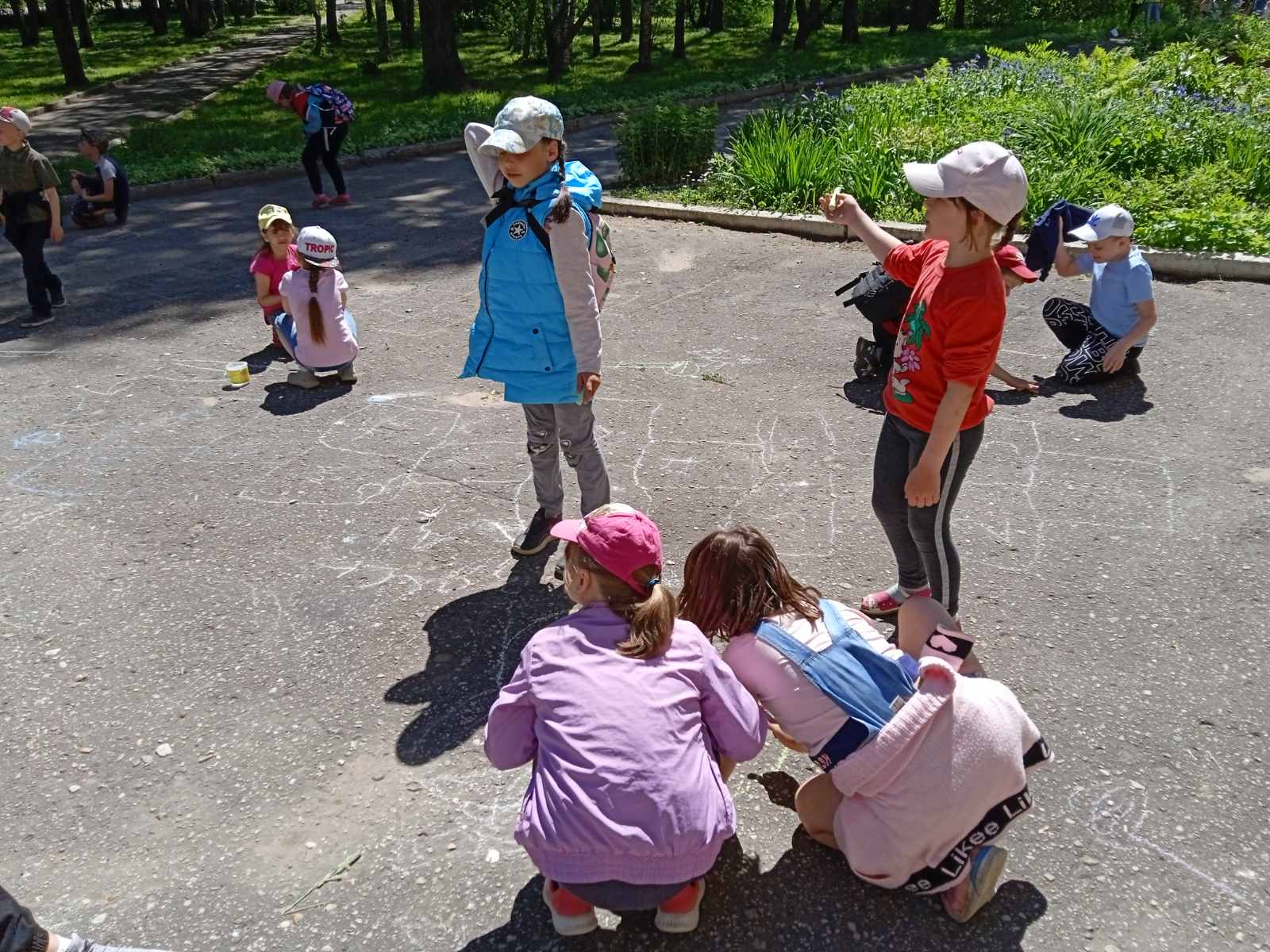 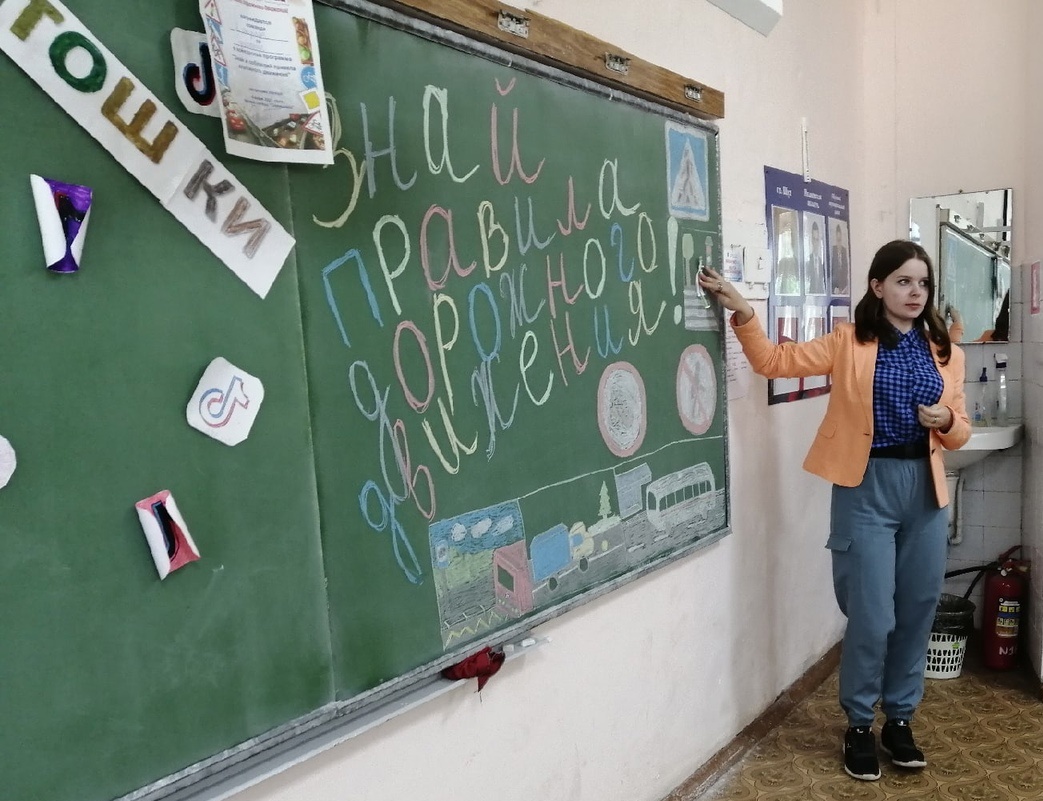 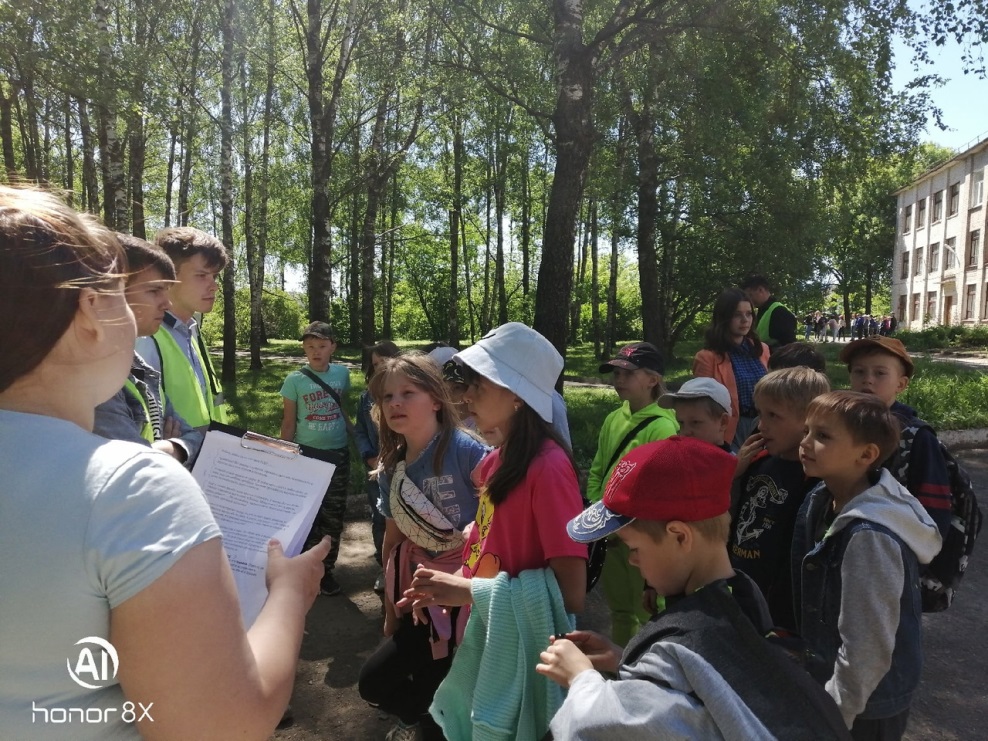 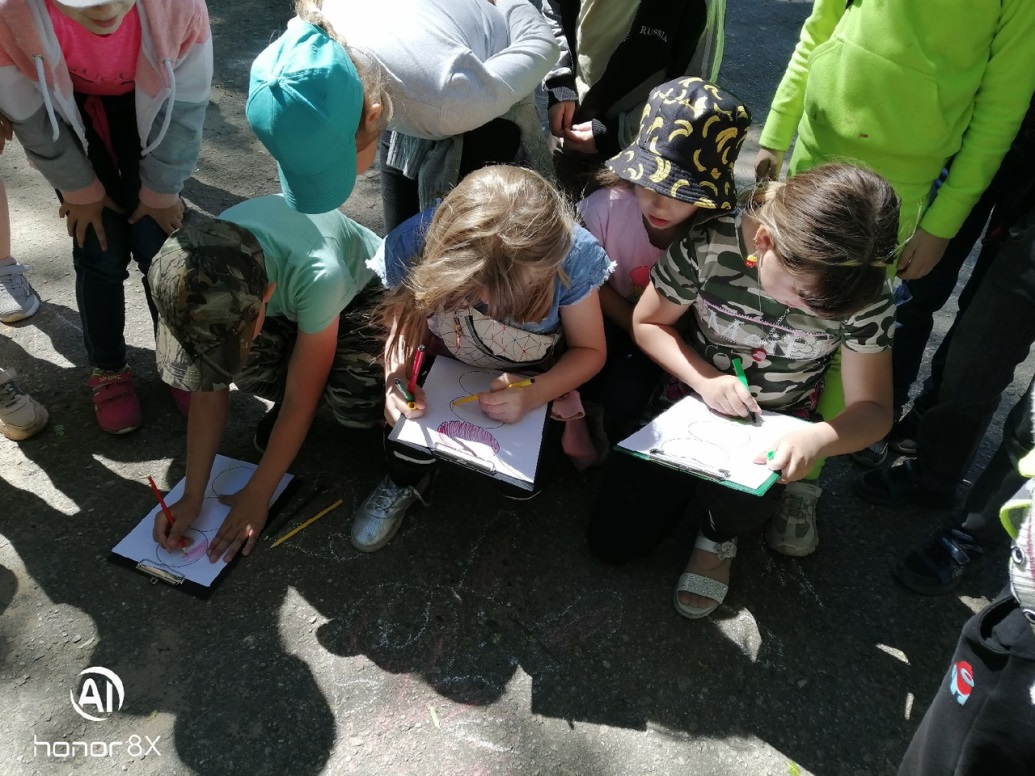 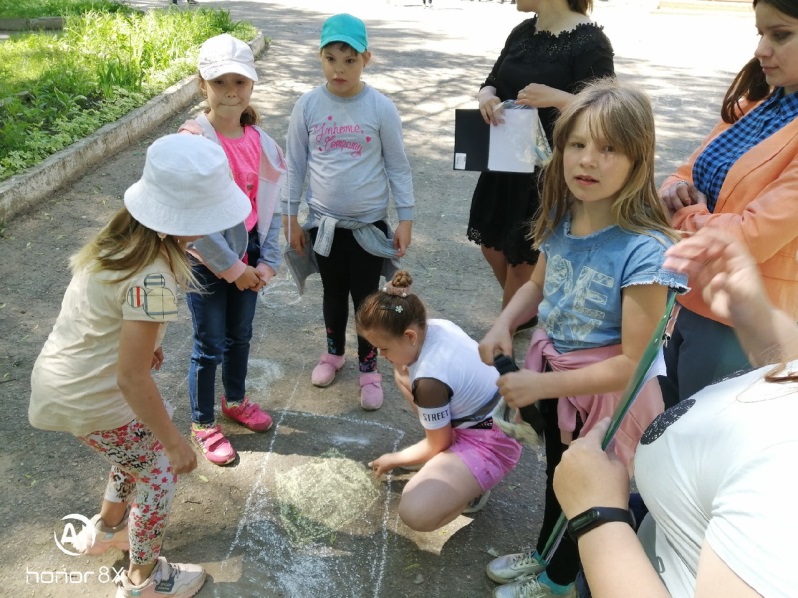 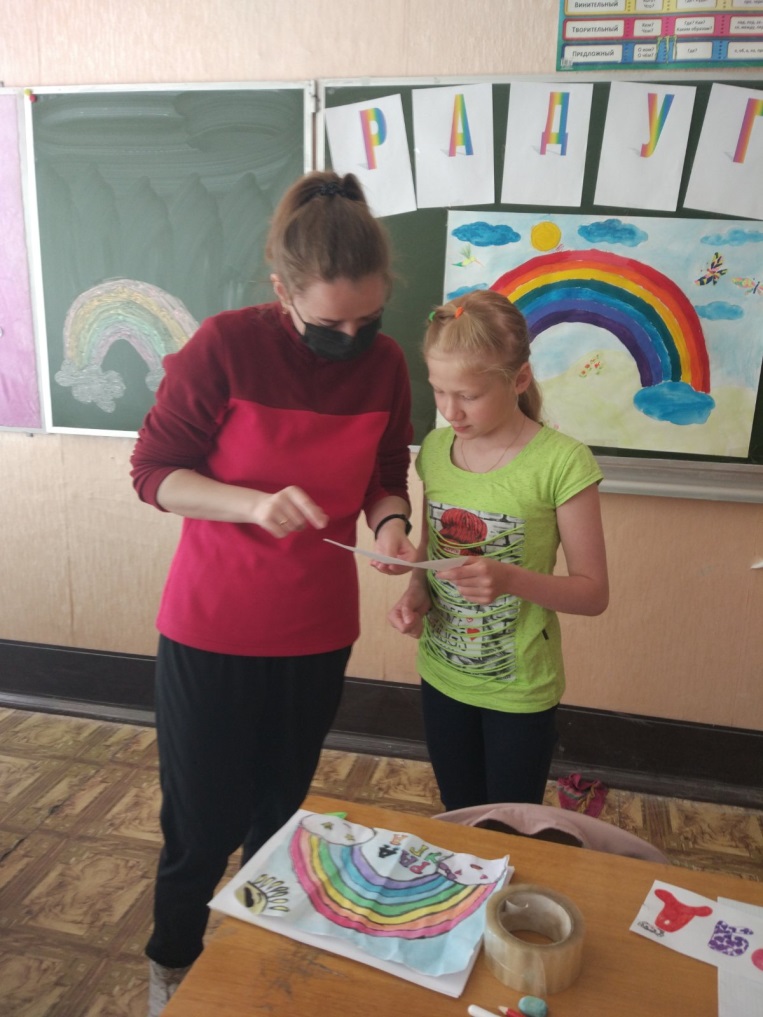 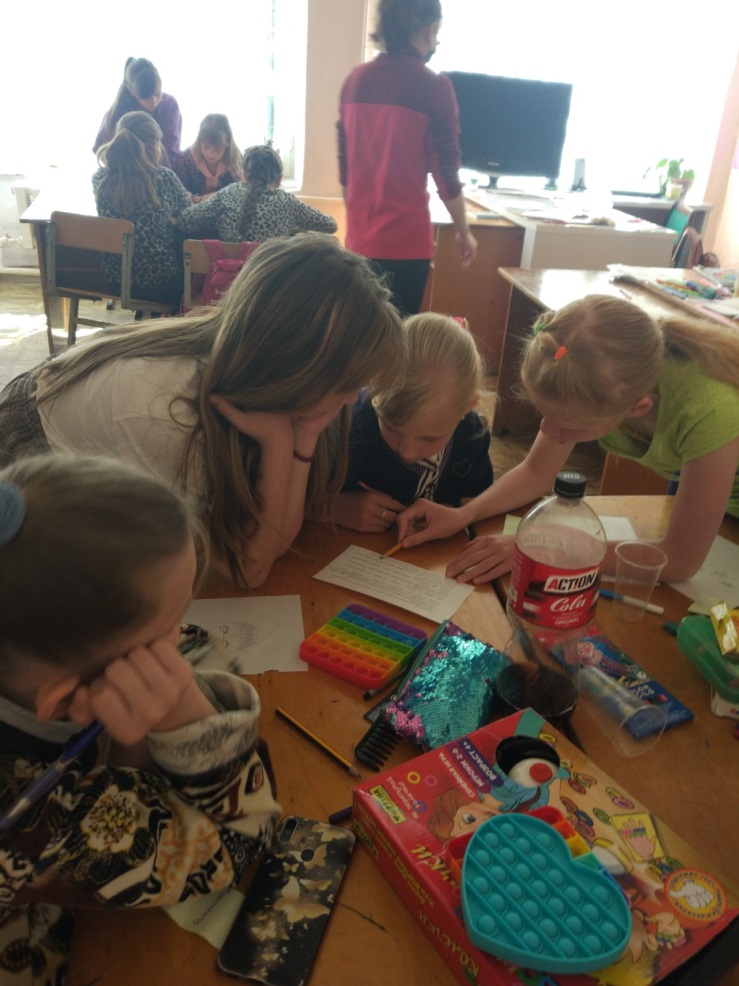 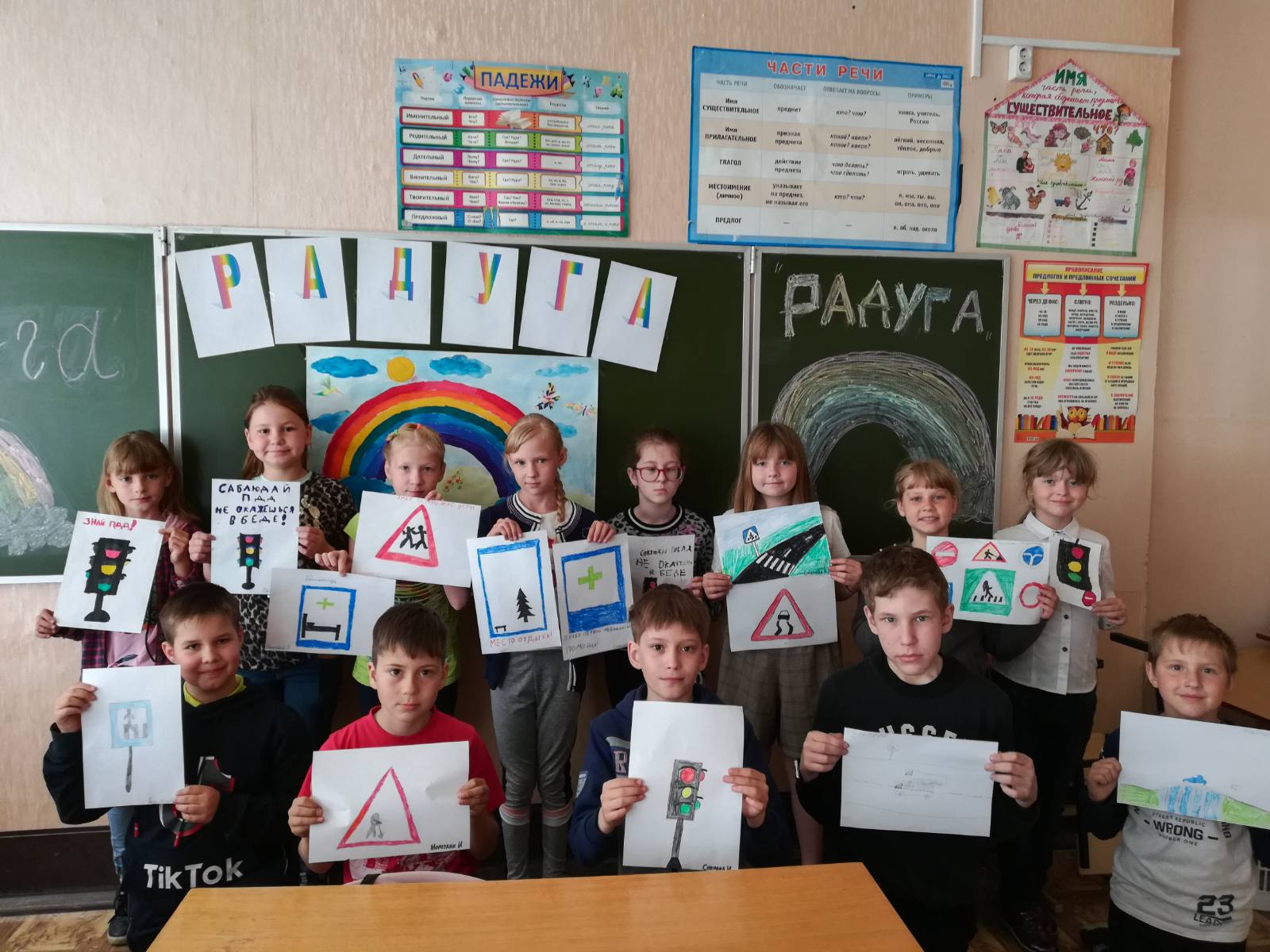 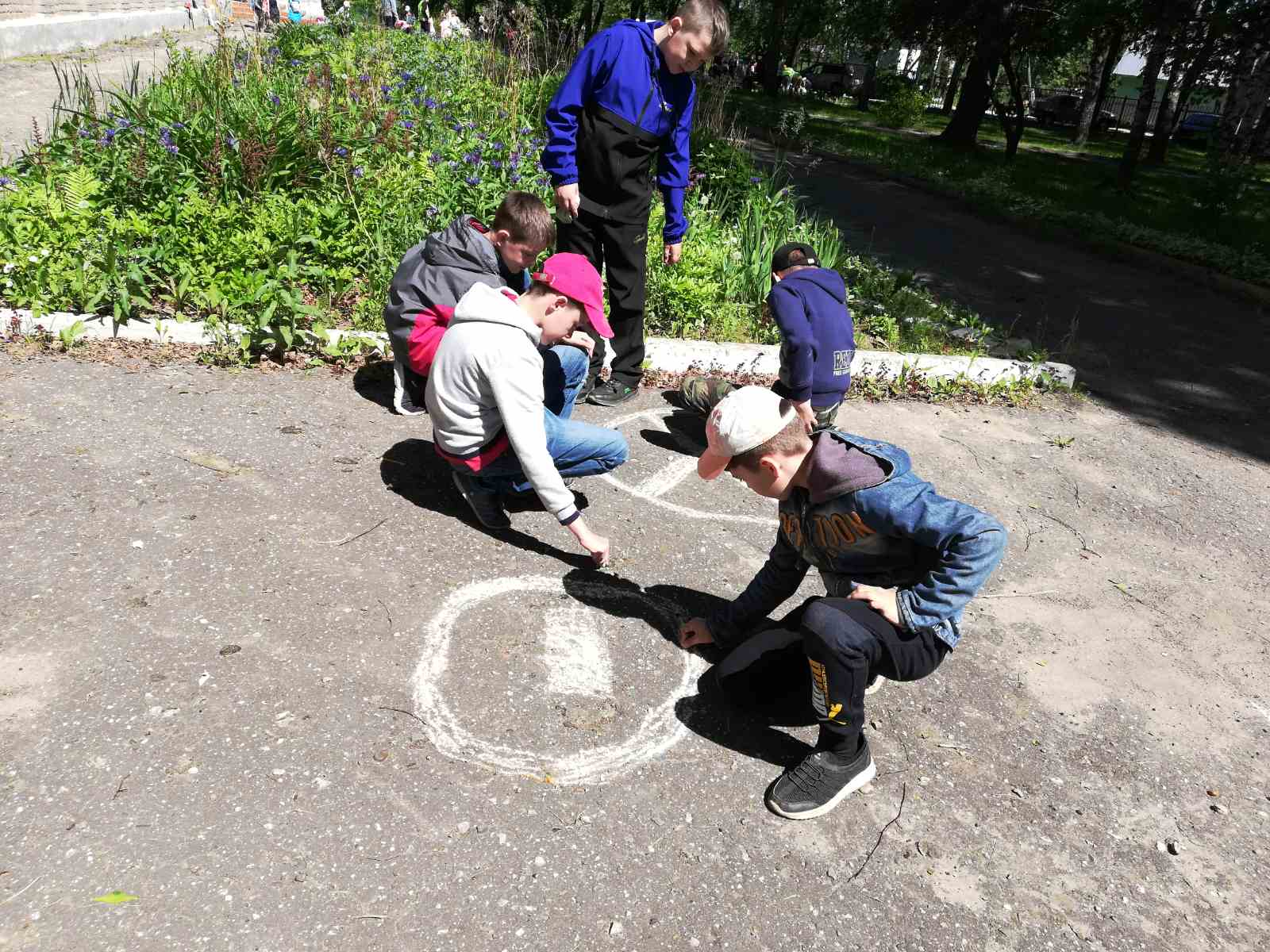 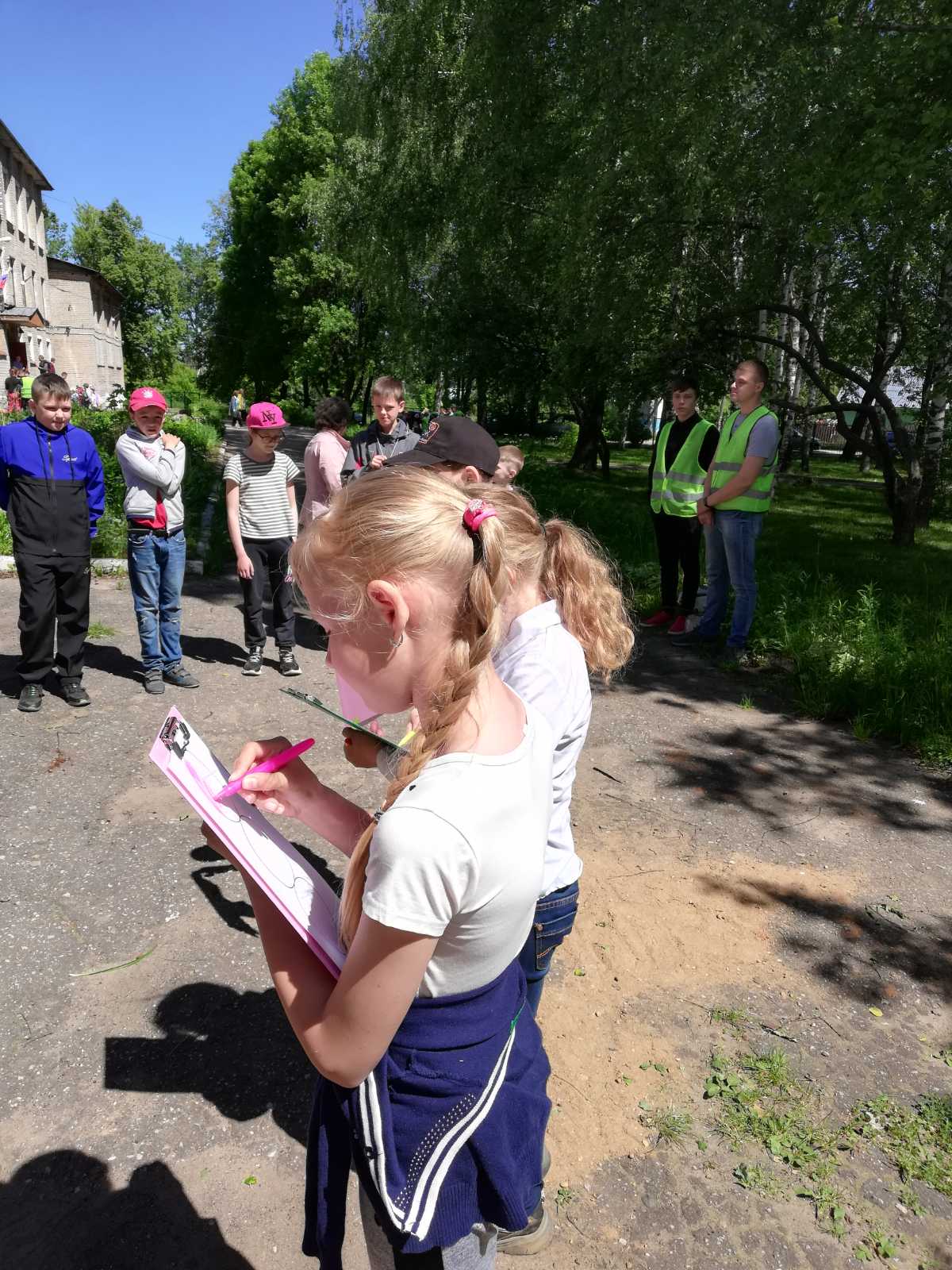 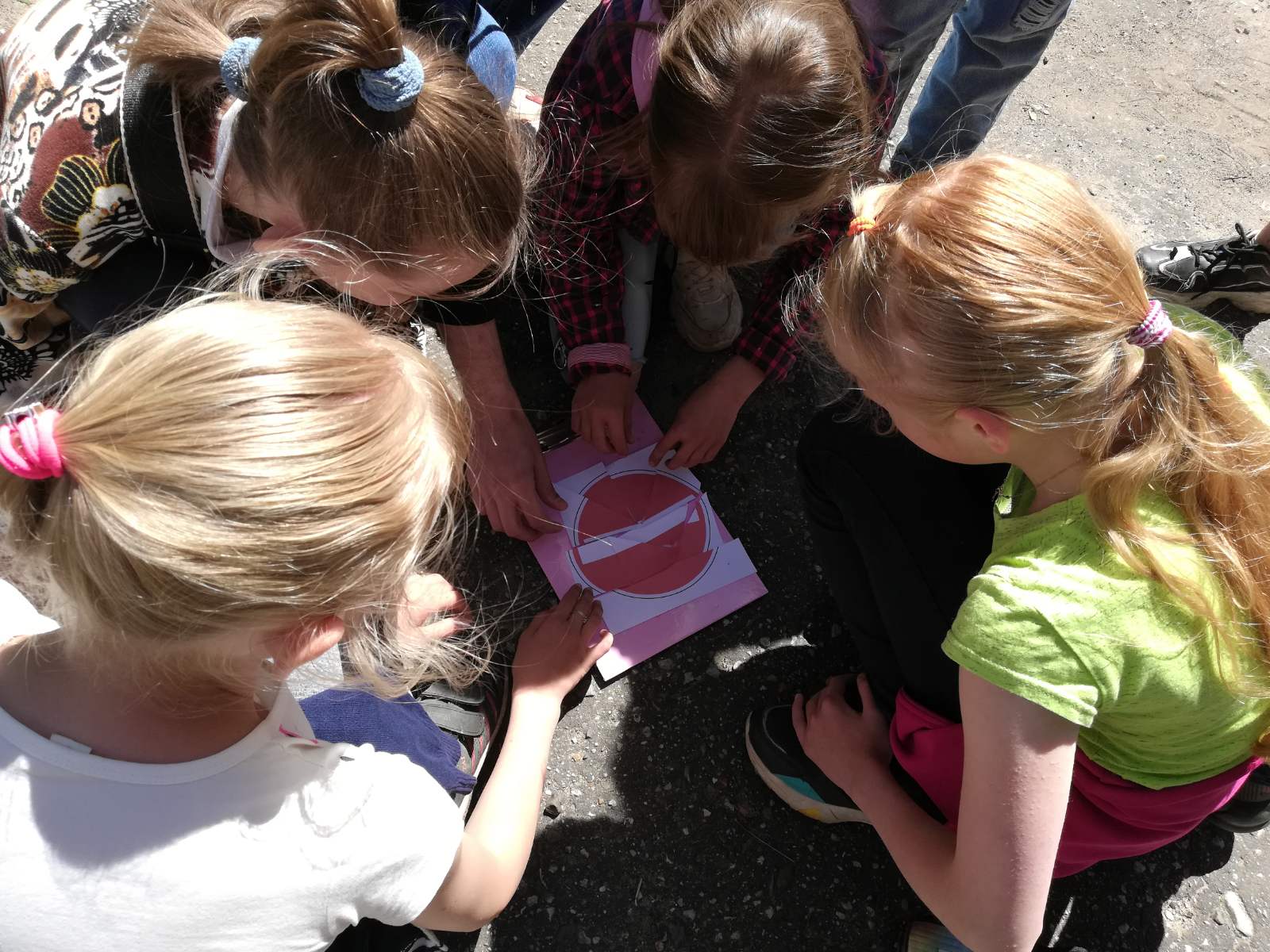 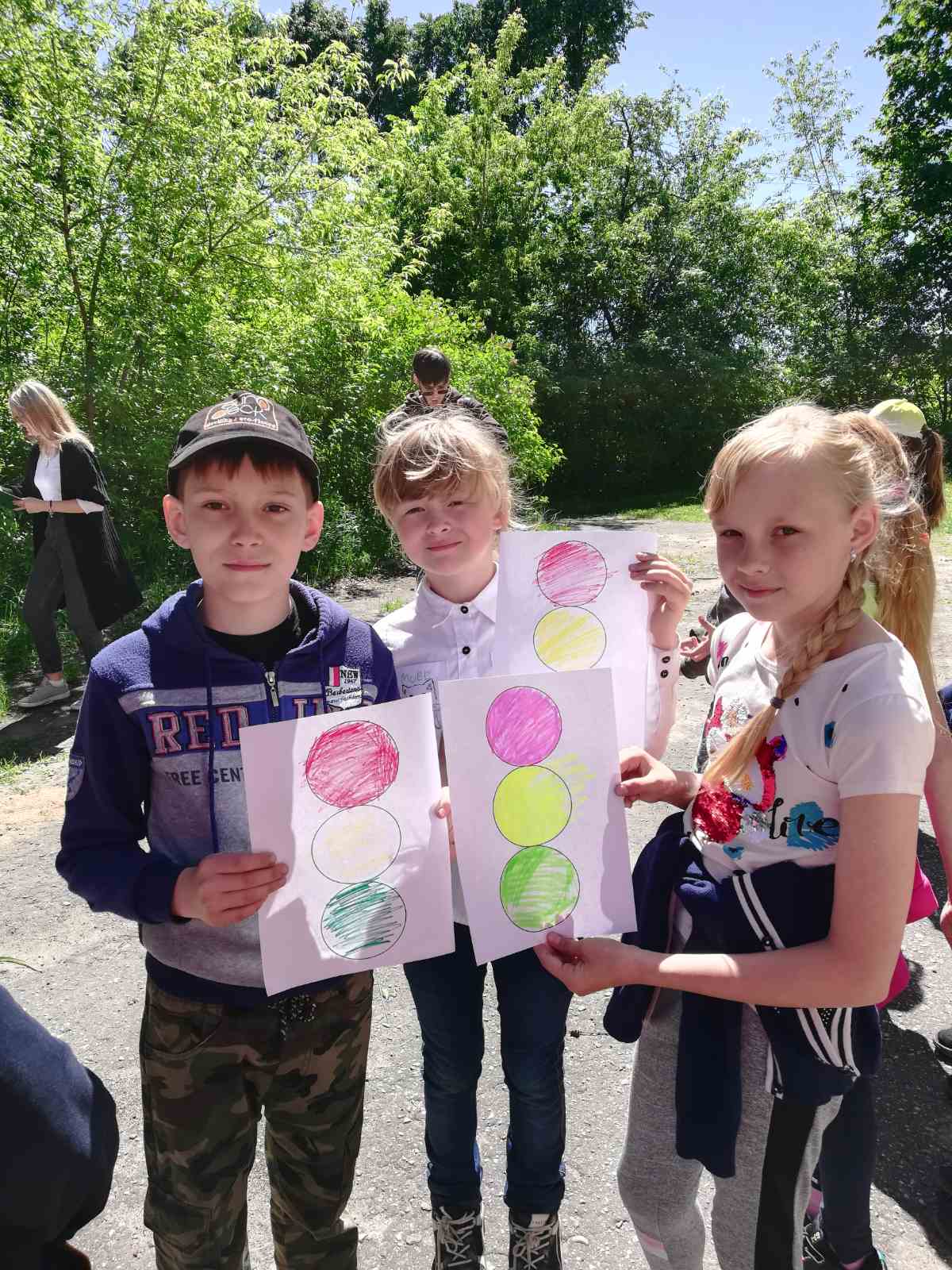 